令和６年度　一般廃棄物処理実施計画令和６年４月１日新　居　浜　市目          次１　一般廃棄物の発生量及び処理量の見込み・・・・・・・・・・・・・・・・・・・・ １（１）計画区域・・・・・・・・・・・・・・・・・・・・・・・・・・・・・・・・・ １（２）計画期間・・・・・・・・・・・・・・・・・・・・・・・・・・・・・・・・・ １（３）令和６年度一般廃棄物の発生量及び処理量見込み、処理施設・・・・・・・・・・ １（４）特定家庭用機器廃棄物の荷下ろし場所及び品目・・・・・・・・・・・・・・・・ １２　排出抑制、資源化推進の計画・・・・・・・・・・・・・・・・・・・・・・・・・ ２（１）ごみの適正処理の啓発、広報活動・・・・・・・・・・・・・・・・・・・・・・ ２（２）生ごみ処理容器等設置補助事業の推進・・・・・・・・・・・・・・・・・・・・ ２（３）生ごみたい肥化講習会、物品管理・・・・・・・・・・・・・・・・・・・・・・ ２（４）資源ごみの集団回収の奨励・・・・・・・・・・・・・・・・・・・・・・・・・ ２（５）ごみ減量の取組・・・・・・・・・・・・・・・・・・・・・・・・・・・・・・ ２（６）家庭ごみの一部有料化後の検証・・・・・・・・・・・・・・・・・・・・・・・ ３（７）事業系一般廃棄物の適正処理の促進・・・・・・・・・・・・・・・・・・・・・ ３（８）使用済小型電子機器等の再資源化の促進・・・・・・・・・・・・・・・・・・・ ３（９）有価物の売却・・・・・・・・・・・・・・・・・・・・・・・・・・・・・・・ ３３　家庭系一般廃棄物（ごみ）の排出場所及び収集・運搬計画・・・・・・・・・・・・ ４（１）排出場所・・・・・・・・・・・・・・・・・・・・・・・・・・・・・・・・・ ４（２）収集・運搬計画・・・・・・・・・・・・・・・・・・・・・・・・・・・・・・ ４４　し尿・浄化槽汚泥の処理等・・・・・・・・・・・・・・・・・・・・・・・・・・ ６（１）収集回数及び収集方法・・・・・・・・・・・・・・・・・・・・・・・・・・・ ６（２）処理施設・・・・・・・・・・・・・・・・・・・・・・・・・・・・・・・・・ ６（３）浄化槽設置整備事業・・・・・・・・・・・・・・・・・・・・・・・・・・・・ ６（４）収集区域・・・・・・・・・・・・・・・・・・・・・・・・・・・・・・・・・ ７５　一般廃棄物の処理主体及び処理方法・・・・・・・・・・・・・・・・・・・・・・ ８（１）一般家庭から排出される一般廃棄物・・・・・・・・・・・・・・・・・・・・・ ８（２）事業活動に伴って排出される一般廃棄物及び産業廃棄物・・・・・・・・・・・・ ９（３）ごみ処理手数料・・・・・・・・・・・・・・・・・・・・・・・・・・・・・ １０６　一般廃棄物処理業（収集運搬業・処分業）の許可・・・・・・・・・・・・・・・ １１（１）新規許可停止・・・・・・・・・・・・・・・・・・・・・・・・・・・・・・ １１（２）変更許可による収集運搬車両増車の原則停止・・・・・・・・・・・・・・・・ １１１　一般廃棄物の発生量及び処理量の見込み（１）計画区域　　　新居浜市全域（２）計画期間　　　令和６年４月１日から令和７年３月３１日まで（３）令和６年度一般廃棄物の発生量及び処理量見込み、処理施設（４）特定家庭用機器廃棄物の荷下ろし場所及び品目ア　荷下ろし場所　イ　品目２　排出抑制、資源化推進の計画（１）ごみの適正処理の啓発、広報活動ごみ分別辞典及びごみカレンダーの配布、市政だより、ホームページ等により、分別の徹底、ごみの適正処理の啓発、広報活動を行う。（２）生ごみ処理容器等設置補助事業の推進生ごみ処理容器等設置補助事業を推進し、家庭での生ごみの堆肥化及び減量化を図る。生ごみ処理容器等設置補助予定基数（３）生ごみたい肥化講習会、物品管理家庭での生ごみたい肥化を推進するため、生ごみたい肥化講習会を開催する。また、廃棄物対策課窓口にて、ダンボールコンポストをはじめとする生ごみたい肥化資材を物品管理する。（委託事業）　　ダンボールコンポスト物品管理予定数（４）資源ごみの集団回収の奨励資源ごみの集団回収を奨励し、ごみの再資源化・減量化を推進する。資源ごみ集団回収推進事業     団体数　　　　１７０団体（５）ごみ減量の取組ア　不用品伝言板の設置によりリユースを推進する。イ　店頭回収、リユースショップ等の登録制度「にいはま３Ｒネットワーク」の周知・拡大を進め、リユース・リサイクルを推進する。ウ　イのほか、㈱ありがとうサービスと連携した「エコ広場」、「清掃センター不用品リユース事業」、㈱マーケットエンタープライズと連携した「おいくら」の検証・広報をしながら、民間事業者と連携した３Ｒの取組の拡充を図る。エ　不用となった衣類の拠点回収オ　使用済み天ぷら油の拠点回収カ　レジ袋削減協定によるレジ袋の無料配布中止キ　にいはま食品ロス削減推進計画（令和５年３月策定）に基づき、食品ロスの削減を推進する。ク　にいはまプラスチック資源循環戦略（令和５年３月策定）に基づき、プラスチックの３Ｒ等を推進する。（６）家庭ごみの一部有料化後の検証家庭ごみの減量化・再資源化を図るため、令和４年１０月に開始した「家庭ごみの直接搬入と大型ごみ戸別収集の有料化」のごみ量等を検証し、次なる減量化・再資源化策を検討する。（７）事業系一般廃棄物の適正処理の促進事業者に対し、事業系一般廃棄物の減量、再資源化、分別の方法及び適正処理等について、指導を行う。（８）使用済小型電子機器等の再資源化の促進搬入された大型ごみ・不燃ごみからピックアップにより選別を行い、小型家電リサイクル法に基づき、認定事業者に引き渡す。（９）有価物の売却　　処理施設に搬入された廃棄物のうち、金属類については選別後、古紙類については圧縮・梱包後、有価物として引取業者に売却し、再生資源としての有効な利用の確保を図る。３　家庭系一般廃棄物（ごみ）の排出場所及び収集・運搬計画（１）排出場所家庭系一般廃棄物を排出するに当たっては、新居浜市廃棄物の処理及び清掃に関する条例第６条の規定により、廃棄物の種類ごとに適正に分別し、指定された排出日及び排出方法を遵守し、ごみステーションに排出すること。ごみステーションは次のとおりとする。ア　新居浜市廃棄物の処理及び清掃に関する条例第６条第１項に規定するごみステーションは、新居浜市ごみステーションの設置及び管理に関する要綱で定めるところにより、市長がごみステーションとして設置を認めた場所とする。イ　市長は、ごみステーションにおいて、看板その他の方法により、その場所がごみステーションであることを表示するものとする。ただし、対象が燃やすごみに限られているごみステーションである場合、表示が困難である場合は、この限りでない。ウ　市長は、ごみステーションの位置を地図上に明示し、一般の閲覧に供するものとする。エ　アからウまでに定めるもののほか、看板の様式、地図の閲覧方法その他ごみステーションに関し必要な事項は、新居浜市ごみステーション要綱において定める。※ごみステーションを管理する自治会に対し、ごみ収集ボックスやごみステーション監視カメラの設置に対する補助及び交付金制度により支援を行う。（令和３年度から実施）（２）収集・運搬計画ア　収集区域の範囲新居浜市全域イ　収集回数及び収集方法※袋収集：指定袋なし。４５リットルを上限とする。透明・白色半透明の袋を使用。※大型ごみ：日常生活で発生するごみのうち、原則３０ｃｍを超えて１８０ｃｍ以下のもので、市の施設で処理ができるもの１回につき１０点までを限度とする。次回申込みは、申込日から２か月を経過後、かつ収集日の翌日以降に申込みができる。（１０点のうちタンス等の箱もので１辺が１ｍ以上の物、学習机、ベッド、ベッド用マットレス、自転車は、３点までとする。）屋外の回収しやすい場所に排出する。（集合住宅は１階に排出する。）屋外への排出ができない場合は、一般廃棄物収集運搬許可業者へ依頼※引っ越しや遺品整理などの一時多量ごみは、一般廃棄物収集運搬許可業者へ依頼、又は、施設へ直接搬入※市の施設で処理をしない処理困難物は、販売店や専門業者に相談又は一般廃棄物収集運搬許可業者に依頼※ごみステーションへの排出が困難な高齢者の単身世帯等を対象に大型ごみ以外のごみについて、週１回戸別収集（ふれあい収集）を実施する。収集日については、川東が火曜日、川西が水曜日、上部が木曜日とする。ウ　ごみ収集及び施設休業日５月４日、８月１５日・１６日、９月１６日、１０月１７日・１８日、１１月２３日、１月１日・２日・３日、２月１１日及び各月の第２日曜日以外の日曜日は休業とする。ただし、下水清掃ごみ等特に認めたときは、この限りでない。また、１２月を除いて、清掃センターは、毎月２９日以降は施設点検のため自己搬入不可とする（燃やすごみは除く。）。受付時間は、８時３０分から１６時までとする。エ　中間処理施設の概要名　称：新居浜市清掃センター所在地：新居浜市観音原町乙１２２番地の１   （ア）焼却施設   （イ）粗大ごみ処理施設   （ウ）リサイクル推進施設（エ）資源ごみ（びん）保管施設オ　最終処分場の概要４　し尿・浄化槽汚泥の処理等（１）収集回数及び収集方法※新居浜市全域のし尿収集は、許可業者、収集委託業者で行う。（２）処理施設　新居浜市下水処理場による共同処理　　　し尿・浄化槽汚泥処理能力　８５ｔ／日（３）浄化槽設置整備事業　　ア　内容　　　　生活排水による公共水域の水質汚濁を防止するため、公共下水道事業計画に定められた予定処理区域外において、自らが居住する住宅の水洗化のための合併処理浄化槽設置費用の一部を補助する。　　イ　補助金額（４）収集区域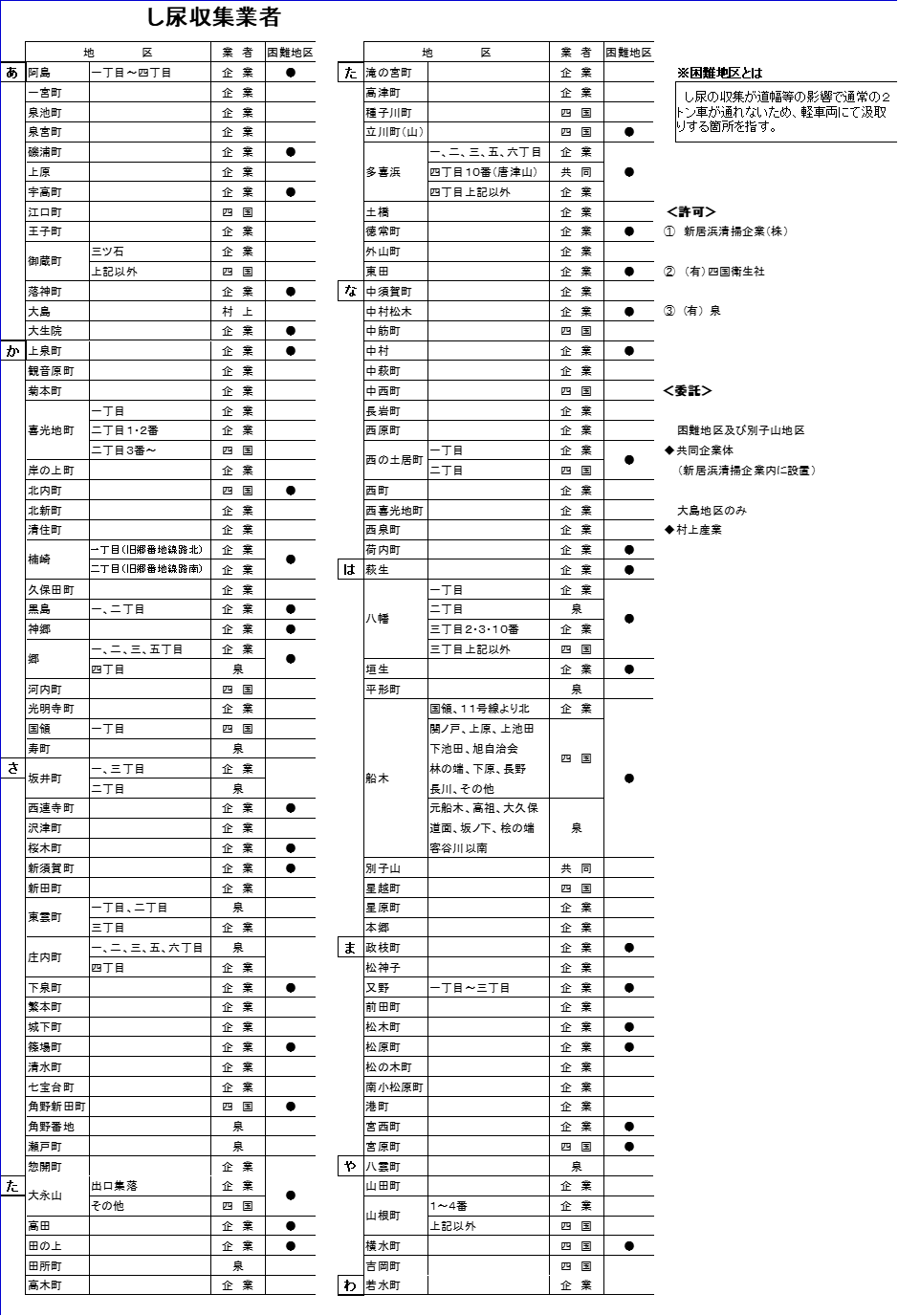 ５　一般廃棄物の処理主体及び処理方法（１）一般家庭から排出される一般廃棄物※ごみについては、市が主体として収集・運搬するものは、日常生活に伴い排出されるものに限るものとし、引っ越しごみ、遺品整理などにより一時的に多量に発生したごみの収集・運搬の主体は、許可業者又は自己搬入とする。※令和４年１０月から、家庭系一般廃棄物の自己搬入及び大型ごみ戸別収集は有料となった。ただし、自治会などによるボランティア清掃、火災などの被災により出たごみなど、自身の責によらないごみ等の搬入は、申請に基づき手数料免除の対象とするものがある。※土石類、コンクリートブロック、コンクリートくず、れんが、瓦、スレート、建設廃材に該当するガラス・陶磁器くず、その他これらの品目に類似するものは最終処分場への「自己搬入ごみ」とする。また、「木の根・株」は、長さ１５０㎝以下、直径２５㎝以下の大きさにし、土砂を除いて清掃センターに自己搬入する。また、「灰」は、可燃ごみとして処理するので、火気がない状態で清掃センターに自己搬入する。また、家庭のマッサージチェアは、清掃センターに年１台まで自己荷降ろしで自己搬入可とする。※土石類、剪定くず、引っ越しごみ、一時多量ごみは、市で収集を行わないので、排出者自らが各施設に搬入するか、許可業者に依頼する。※各施設で処理できない処理困難物（ガスボンベ、消火器、単車、自動車・単車のタイヤ、薬品など）は、排出者の自己責任において販売店等に相談し処理する。※家屋解体ごみは、自己解体・自己搬入する場合に限り、家庭ごみとして取り扱う。ただし、埋立系廃材については、１世帯あたり年間１トンの搬入制限がある。　なお、火災などの被災により出た場合であって、被災者による所定の減免申請があったときは、手数料の免除を行い、年間１トン制限対象外とする。※家庭系パソコンを廃棄する場合は、従来どおり製造メーカーが明らかな場合は各メーカーに、製造メーカーが不明な場合については、一般社団法人パソコン３Ｒ推進協会に問合せの上、適正に処理することを原則とするが、小型家電リサイクル制度による国の認定事業者が小型家電として取り扱うことができる場合は、清掃センターへの自己搬入を可とする。※特定家庭用機器については、市による収集及び清掃センターでの処分は行わない。家電販売店に依頼、若しくは特定家庭用機器廃棄物の荷下ろし場所への運搬（自己搬入若しくは許可業者）による方法とする。（２）事業活動に伴って排出される一般廃棄物及び産業廃棄物※産業廃棄物（平成１９年２月１日告示　紙くず、木くず、廃プラスチック類｛使用済み紙おむつで、医療法に規定する病院以外から排出されたものに限る。｝）については、各施設にて受入れ（有料）処理する。ただし、木くず、紙くずは月８トンまでとする。※事業活動に伴って排出されるごみは、排出者自らの責任において適正に処理することを原則とする。※排出者自らが処理出来ない場合には、減量化・資源化に努め、分別を徹底し、排出者が自ら市の施設へ搬入するか、または、市が許可した一般廃棄物処理業者に委託し、適正な処理を行うものとする。※資源ごみ（古紙類を除く）、不燃ごみ及び大型ごみ（木くずを除く）については、新居浜市ごみ処理施設等搬入管理要綱に基づく搬入禁止物及び廃プラスチック類以外で一般家庭のものと同等な性状、量のものに限る。（３）ごみ処理手数料　　一般家庭から排出されるごみ、事業系一般廃棄物及び一部の産業廃棄物の自己搬入は、５０kg５００円、１０kg超過ごとに１００円の有料とする。　　戸別収集の大型ごみは、１点２００円とする。６　一般廃棄物処理業（収集運搬業・処分業）の許可　（１）新規許可停止　　一般廃棄物処理業（収集運搬業）の新規許可については、従来、事前に事業計画等を聴取したうえ、適正と判断できる場合には、許可を行ってきたところであるが、平成２６年１０月８日付け環廃対発第１４１００８１号「一般廃棄物処理計画を踏まえた廃棄物の処理及び清掃に関する法律の適正な運用の徹底について（通知）」により示された平成２６年１月２８日付け最高裁判決においては、「一般廃棄物処理計画との適合性等に係る許可要件に関する市町村長の判断に当たっては、その申請に係る区域における一般廃棄物処理業の適正な運営が継続的かつ安定的に確保されるように、当該区域における需給の均衡及びその変動による既存の許可業者の事業への影響を適切に考慮することが求められる」との考えで判断され、「仮に市町村長が一般廃棄物処理計画を踏まえた既存業者への事業の影響等を適切に考慮せずに一般廃棄物処理業の許可処分又は許可更新処分を行った場合には、既存業者からの訴えにより当該許可処分等は取り消される可能性があるということになる。これは新たな許可処分に限定されるものではないことにも留意する必要がある。当該判決は、これまで６.１９通知等により周知してきた廃棄物処理法の目的及び趣意に沿ったものであることから、これを機に、一般廃棄物処理を市町村以外の者に委託し又は許可を与えて行わせる場合を含めて、廃棄物処理法の目的及び趣意を改めて認識の上、一般廃棄物処理計画の適正な策定及び運用をなされたい。」趣旨が示された。現に、本市で発生する一般廃棄物の収集運搬は既存業者で充足されているため、新たな許可を付与する必要性はないものと判断するに至り、一般廃棄物処理業（収集運搬業）の新規許可は行わない。なお、一般廃棄物処分業については、既存業者の事業への影響が少なく、ごみ減量・リサイクルの推進等の観点で本市のごみ処理基本計画の趣旨に沿った事業が行える場合には新規許可の対象となる。　（２）変更許可による収集運搬車両増車の原則停止　　　平成２６年１０月８日付け環廃対発第１４１００８１号「一般廃棄物処理計画を踏まえた廃棄物の処理及び清掃に関する法律の適正な運用の徹底について（通知）」に基づき、一般廃棄物処理業の適正な運営が継続的かつ安定的に確保されるように、新居浜市域におけるごみ処理の需給の均衡及びその変動による既存の許可業者の事業への影響を適切に考慮することが求められるため、変更許可による収集運搬車両の増車は原則停止する。　　　ただし、既存車両の代替車、業務効率化のための増車など、既存の許可業者の事業への影響がないことが確認できた場合はこの限りではない。一般廃棄物の種類発生量及び処理量（ｔ）処理施設（処理方法）燃やすごみ３３，００８清掃センター（焼却）プラスチック製容器包装９９６清掃センター（圧縮・梱包）び　  　　　ん６７１清掃センター（保管）缶１８９清掃センター（圧縮）不　燃　ご　み４２４清掃センター（選別）小　型　家　電２１５清掃センター（選別）前処理破砕ごみ９０５清掃センター（破砕）大　型　ご　み３，３８０清掃センター（破砕）有　害　ご　み３５清掃センター（保管）下水清掃汚泥３９３最終処分場（埋立）ペットボトル２２５清掃センター（圧縮・梱包）古紙類１，４２０古紙業者（資源化）布　　　　　類４１布類業者（資源化）そ　の　他８９６最終処分場（埋立）合　　　計４２，７９８し　　　尿１３，１５４下水処理場浄化槽汚泥１５，２８９下水処理場合　　　計２８，４４３事　業　所　名住　　　　所四国梱包運送株式会社新居浜市黒島一丁目１番１５号四国西濃運輸株式会社新居浜営業所西条市飯岡１３７０番地テレビ（ブラウン管、液晶、プラズマ）冷蔵庫・冷凍庫エアコン（室外機を含む）洗濯機・衣類乾燥機種　　類基　数補助金額コンポスト６０３，０００円を上限に購入価格の２分の１密閉式容器３０３，０００円を上限に購入価格の２分の１電気式生ごみ処理機３０２０，０００円を上限に購入価格の２分の１講習会２００個廃棄物対策課窓口４００個資源化物回収量（ｔ／年）奨励金単価古新聞　　５６４　　４円／kgその他古紙類５５６  ４円／kg古布類　９　　４円／kg廃棄物の種類収集頻度収集方法燃やすごみ週２回袋収集　 　　 　ステーション方式プラスチック製容器包装週１回袋収集　　  　　ステーション方式ペットボトル月２回ネット収集　　　ステーション方式びん月２回コンテナ収集　　ステーション方式缶月２回ネット収集　　  ステーション方式古紙類月２回裸収集　　  　  ステーション方式布類月１回袋収集　　  　  ステーション方式不燃ごみ月１回袋収集　　　　  ステーション方式有害ごみ年３～４回コンテナ収集 　 ステーション方式大型ごみ随時有料シール貼付　戸別収集方式焼却設備可燃物処理設備処理能力　６７ｔ／日 ×３炉２.８５ｔ／５ｈ処理方式　全連続燃焼式ストーカ炉縦型切断式衝撃破砕設備せん断破砕設備処理能力　４０ｔ／５ｈ２０ｔ／５ｈ処理方式　衝撃破砕式剪断回転式プラスチック製容器包装不燃ごみ資源ごみ（缶）ペットボトル処理能力６．４ｔ／５ｈ４．９ｔ／５ｈ２ｔ／５ｈ１．２ｔ／５ｈ処理方式圧縮・梱包手選別機械選別・圧縮手選別・圧縮　びん（無色、茶色、その他の色）保管容量　５３㎥×３か所名称新居浜市最終処分場所在地新居浜市菊本町二丁目８１７番２地先埋立面積　２４，０００ｍ２埋立容量  ３６３，１１６ｍ３残余容量  ３３２，０７４ｍ３　（令和６年２月末現在）遮水方式（底面部）不透水性地盤（側面部）遮水鋼矢板水処理方式公共下水道による汚水処理廃棄物の種類廃棄物の種類収 集 回 数収 集 方 法し　  　尿概ね月１回各戸収集方式浄化槽汚泥年１回以上各戸収集方式１．人槽区分２．限度額５人槽６～７人槽８～10人槽既存単独処理浄化槽の撤去既存汲み取り便槽の撤去既存単独処理浄化槽又は既存汲み取り便槽からの転換における宅内配管工事３３２，０００円４１４，０００円５４８，０００円１２０，０００円９０，０００円３００，０００円廃棄物の種類収集・運搬の主体中　間　処　理中　間　処　理最　終　処　分　等最　終　処　分　等廃棄物の種類収集・運搬の主体処理主体処理方法主体方法燃やすごみ市（委託）排出者市（直営・委託）焼 却市（直営・委託）及び民間（委託）焼却灰は埋立ﾌﾟﾗｽﾁｯｸ製容器包装市（委託）排出者市（直営・委託）圧縮梱包容器包装リサイクル法で定める指定法人資源化ﾍﾟｯﾄﾎﾞﾄﾙ市（委託）排出者市（直営・委託）圧縮梱包容器包装リサイクル法で定める指定法人資源化び　　 ん市（委託）排出者市（直営・委託）色別保管（無色、茶、その他）容器包装リサイクル法で定める指定法人資源化缶市（委託）排出者市（直営・委託）選別圧縮アルミ缶、スチール缶再生資源業者資源化不燃ごみ市（委託）排出者市（直営・委託）選別又は破砕し、金属は回収資源化、可燃物は焼却市（直営・委託）不燃物は埋立小型家電市（委託）排出者市（直営・委託）選別後、認定事業者に売却小型家電リサイクル法で定める認定事業者資源化古紙類市（委託）排出者古紙業者（売却）資源化再生資源業者資源化布　　 類市（委託）排出者布類業者（売却）資源化再生資源業者資源化大型ごみ市（委託）排出者市（直営・委託）破砕・切断後、金属は回収資源化、可燃物は焼却市（直営・委託）不燃物は埋立有害ごみ市（委託）排出者市（直営・委託）保管民間処理業者資源化し     尿許可業者市（委託）市下水処理場　し渣は清掃センター公共下水道との共同処理、し渣は焼却市（直営・委託）し渣の焼却灰は埋立浄化槽汚泥許可業者市下水処理場　し渣は清掃センター公共下水道との共同処理、し渣は焼却市（直営・委託）し渣の焼却灰は埋立下水清掃汚     泥土地改良区自治会等－－市（直営・委託）埋立廃棄物の種類収集・運搬の主体中　間　処　理中　間　処　理最　終　処　分　等　最　終　処　分　等　廃棄物の種類収集・運搬の主体処理主体処理方法処理主体処理方法燃やすごみ排出者及び許可業者市（直営・委託）焼 却市（直営・委託）焼却灰は埋立資源ごみ排出者及び許可業者市（直営・委託）資源化古紙類、布類ｱﾙﾐ缶、ｽﾁｰﾙ缶、びん（無色、茶、その他）再生資源業者資源化不燃ごみ排出者及び許可業者市（直営・委託）選別後、破砕系は破砕し、金属は回収資源化、可燃物は焼却市（直営・委託）不燃物は埋立不燃ごみ排出者及び許可業者市（直営・委託）選別後、破砕系は破砕し、金属は回収資源化、可燃物は焼却市（直営・委託）不燃物は埋立大型ごみ排出者及び許可業者市（直営・委託）破砕・切断後、金属は回収資源化、可燃物は焼却市（直営・委託）不燃物は埋立